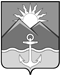 АДМИНИСТРАЦИЯХАСАНСКОГО МУНИЦИПАЛЬНОГО РАЙОНАПОСТАНОВЛЕНИЕ пгт Славянка12.07. 2022 г.							                   			№ 464 - паО внесении изменений в постановление администрации Хасанского муниципального района от 19.08.2020 года № 675-па «Об утверждении муниципальной программы Хасанского муниципального района «Противодействие коррупции в Хасанском муниципальном районе» на 2021-2023 годы»Руководствуясь Уставом Хасанского муниципального района, администрация Хасанского муниципального района ПОСТАНОВЛЯЕТ:1. Внести в постановление администрации Хасанского муниципального района от 19.08.2020 года № 675-па «Об утверждении муниципальной программы Хасанского муниципального района «Противодействие коррупции в Хасанском муниципальном районе» на 2021-2023 годы» (далее - Постановление) следующие изменения:1.1. Раздел 1 паспорта муниципальной программы Хасанского муниципального района «Противодействие коррупции в Хасанском муниципальном районе» на 2021-2023 годы» изложить в следующей редакции: «Раздел 1. Общая характеристика текущего состояния коррупции на территории Хасанского муниципального района и прогноз ее развития Регулирование отношений в сфере противодействия коррупции осуществляется в соответствии с Федеральным законом от 25 декабря 2008 года  № 273-ФЗ «О противодействии коррупции», Национальной стратегией противодействия коррупции, утвержденной Указом Президента Российской Федерации от 13 апреля 2010 года № 460, Указом Президента РФ от 16 августа 2021 года № 478 «О Национальном плане противодействия коррупции на 2021 - 2024 годы», Законом Приморского края от 10 марта 2009 № 387-КЗ «О противодействии коррупции в Приморском крае», программой противодействия коррупции в Приморском крае на 2021 - 2025 годы, утвержденной Постановление Губернатора Приморского края от 06 октября 2021 года № 99-пг «Об утверждении Программы противодействия коррупции в Приморском крае на 2021-2025 годы» и муниципальными правовыми актами Хасанского муниципального района, направленными на противодействие коррупции. Одним из эффективных механизмов противодействия коррупции является формирование и проведение антикоррупционной политики в органах местного самоуправления.Как показывает практика работы, противодействие коррупции не может сводиться только к выявлению, пресечению, расследованию коррупционных правонарушений и привлечению к ответственности лиц, виновных в них.Немаловажное место в противодействии коррупции занимает ее профилактика, представляющая собой комплекс правовых, экономических, организационных, информационных, образовательных, воспитательных, просветительских и иных мер, направленных на предупреждение коррупции, устранение ее причин.В мае 2022 года ООО «АС-Холдинг» проведен социологический опрос среди  жителей Хасанского муниципального района для оценки уровня коррупции и эффективности принимаемых мер по противодействию коррупции. Ниже приведены результаты исследования.Анализируя приведенные показатели можно отметить положительную тенденцию мнения жителей по вопросу об уровне коррупции на территории Хасанского муниципального района. Учитывая, что аналогичные муниципальные программы на территории Хасанского муниципального района реализуются с 2011 года, позитивная динамика стала результатом, в том числе мер, принимаемых органами местного самоуправления Хасанского муниципального района в сфере противодействия коррупции.По результатам исследования  мы видим, что положительно оценивают усилия власти по борьбе с коррупцией, как  в населённом пункте проживания, так и в районе в целом – 91%. Оставшиеся 9% затрудняются ответить. Отрицательные оценки отсутствуют. При этом 99% считают, что  власти района хотят и могут бороться с  коррупцией.Большинство граждан  занимают активную позицию в отношении борьбы с коррупцией, причём как в отношении представителей государственных органов, так и в отношении самих граждан: осуждают не только тех, кто берёт взятки, но и тех, кто их даёт - 77% респондентов;  осуждают взяточников, но не  осуждают взяткодателей, таким образом, высказывая идею, что  виноват не гражданин, который принёс взятку, а вымогающий взятку чиновник - 2%;  строже относятся к тем, кто даёт взятку, чем к тем, кто её берёт - 3% ; не осуждают ни взяточников, ни взяткодателей - 14%; затрудняются ответить - 4%. Стоит отметить, что жители Хасанского муниципального района практически не сталкиваются со взяточничеством и коррупцией. Около 96 % участников опроса отметили, что при обращении за получением государственной или муниципальной услуги вознаграждения не требовалось, в 1% случаев, по мнению респондентов, возникала необходимость уплаты вознаграждения, ещё 3,1% затруднились ответить на вопрос, либо не ответили на данный вопрос.Частота иных ситуаций, в которых респонденты предполагали, что от них потребуется вознаграждение, составила  0%. 2% затруднились, либо не ответили на вопрос,  98% считают, что им в такую ситуацию попадать не приходилось.О коррупционной ситуации в ближайшем окружении  знают 4% опрошенных. При этом, никто из опрошенных не назвал сумму взятки – респонденты указали, что данная сумма им не известна.Результаты взаимодействия с муниципальными учреждениями отражены в таблице ниже. За последний год респонденты  либо  обращались в перечисленные учреждения, либо не  вставали перед необходимостью дачи взятки, за исключением единственного случая, касающегося  земельных отношений: респондент отказался от дачи взятки. Не было отмечено ни одного случая коррупционной сделки.Опрос жителей Хасанского муниципального района показал, что наиболее важными факторами, препятствующим коррупции, являются психологические факторы: противно,  неудобно, предпочитаю добиться другим путём. И лишь в конце списка – прагматические аргументы ( дорого, боюсь, что поймают и накажут).Таким образом, на основании полученных данных, мы  приходим к выводу, что факты попадания в коррупционную ситуацию в Хасанском районе единичны –  выявлен всего 1 респондент из 100, который  считает, что попал в коррупционную ситуацию. При этом не выявлено ни одного случая коррупционной сделки.  При этом 4% знают случаи коррупции в окружении родственников и знакомых.В данном исследовании указали высокий и средний уровень значительно большее число  опрошенных, чем отметило конкретные коррумпированные институты, а также указало, что имеет личный опыт попадания в коррупционные ситуации, либо имеют родственников/знакомых, которые в них попадали. Иными словами, отмечая высокий или средний уровень коррупции, респондент имеет в виду нечто абстрактное. Вероятно, представления о коррумпированности складываются на основе информации из СМИ, интернета, где наличие коррупции признаётся как некая данность. Но конкретно указать, где есть коррупция, респонденты не могут, потому что практически не сталкиваются с коррупционными фактами в своей реальной жизни.Цель муниципальной программы противодействия коррупции в Хасанском муниципальном районе на 2021-2023 годы: минимизация причин и условий, порождающих коррупцию.Задачи муниципальной программы Противодействия коррупции в Хасанском муниципальном районе на 2021-2023 годы:1) Совершенствование правовых основ и организационных механизмов, направленных на противодействие коррупции;2) Реализация механизма контроля за соблюдением муниципальными служащими запретов и ограничений, требований о предотвращении или об урегулировании конфликта интересов и исполнением обязанностей, установленных в целях противодействия коррупции. 3) Повышение эффективности противодействия коррупции при осуществлении закупок товаров, работ, услуг для муниципальных нужд;4) Организация информационно-пропагандистских и просветительских мер, направленных на создание в обществе атмосферы нетерпимости к коррупционным проявлениям. Усиление влияния этических и нравственных норм на соблюдение муниципальными служащими запретов, ограничений и требований, установленных в целях противодействия коррупции.Реализация Программы позволит минимизировать причины и условия, порождающие коррупцию, повышение качества и эффективности муниципального управления.»1.2. В приложении № 3 к муниципальной программе, утвержденной постановлением, а) строку «» заменить строкой «»;б) строки  «» заменить строками «»1.3. В приложение № 4 к муниципальной программе, утвержденной постановлением:а) строки «» заменить строками «б) строки «» заменить строками «»2. Отделу информации и информационной безопасности администрации Хасанского муниципального района (М.А. Захаренко) опубликовать настоящее постановление в Бюллетене муниципальных правовых актов Хасанского муниципального района и разместить на официальном сайте администрации Хасанского муниципального района в информационно-телекоммуникационной сети «Интернет».3. Настоящее постановление вступает в силу со дня его принятия.4. Контроль за исполнением настоящего постановления возложить на заместителя главы администрации Хасанского муниципального района А.Е. Худоложного.Глава Хасанскогомуниципального района                                                                                       И.В. Степанов1. Как бы Вы оценили деятельность органов власти по противодействию коррупции в посёлке, селеположительно81,0%1. Как бы Вы оценили деятельность органов власти по противодействию коррупции в посёлке, селескорее, положительно10,0%1. Как бы Вы оценили деятельность органов власти по противодействию коррупции в посёлке, селескорее, отрицательно0,0%1. Как бы Вы оценили деятельность органов власти по противодействию коррупции в посёлке, селеотрицательно0,0%1. Как бы Вы оценили деятельность органов власти по противодействию коррупции в посёлке, селезатрудняюсь ответить9,0%2. Как бы Вы оценили деятельность органов власти по противодействию коррупции в районе в целомположительно79,0%2. Как бы Вы оценили деятельность органов власти по противодействию коррупции в районе в целомскорее, положительно12,0%2. Как бы Вы оценили деятельность органов власти по противодействию коррупции в районе в целомскорее, отрицательно0,0%2. Как бы Вы оценили деятельность органов власти по противодействию коррупции в районе в целомотрицательно0,0%2. Как бы Вы оценили деятельность органов власти по противодействию коррупции в районе в целомзатрудняюсь ответить9,0%3. С каким из приведённых суждений о борьбе с коррупцией в Хасанском районе Вы согласны?нет ответа0,0%3. С каким из приведённых суждений о борьбе с коррупцией в Хасанском районе Вы согласны?руководство района хочет и может эффективно бороться99,0%3. С каким из приведённых суждений о борьбе с коррупцией в Хасанском районе Вы согласны?руководство района хочет, но не может эффективно бор0,0%3. С каким из приведённых суждений о борьбе с коррупцией в Хасанском районе Вы согласны?руководство района может, но не хочет эффективно бор0,0%3. С каким из приведённых суждений о борьбе с коррупцией в Хасанском районе Вы согласны?руководство района не хочет и не может эффективно бороться с коррупцией0,0%3. С каким из приведённых суждений о борьбе с коррупцией в Хасанском районе Вы согласны?затрудняюсь ответить1,0%не приходилось обращаться по этому поводуобращались, но не попадали в коррупционные ситуацииотказались от дачи взяткипришлось дать взятку затрудняюсь ответить1.Дошкольные учреждения (поступление, обслуживание и др.)47%53%0%0%0%2.Школа (поступить в школу и успешно её окончить, обучение, «взносы», «благодарности» и др.)89%11%0%0%0%3.Земельный участок для дачи или ведения своего хозяйства (приобрести и (или) оформить право на него)90%9%1%0%0%4.Жилплощадь (получить и (или) оформить юридическое право на нее, приватизация и др.)81%19%0%0%0%2.4Обеспечение: а) участия муниципальных служащих, в должностные обязанности которых входит участие в противодействии коррупции, в мероприятиях по профессиональному развитию в области противодействия коррупции, в том числе их обучение по дополнительным профессиональным программам в области противодействия коррупции;б) участия лиц, впервые поступивших на муниципальную службу и замещающих должности, связанные с соблюдением антикоррупционных стандартов, в мероприятиях по профессиональному развитию в области противодействия коррупции;в) участие муниципальных служащих, в должностные обязанности которых входит участие в проведении закупок товаров, работ, услуг для обеспечения государственных (муниципальных) нужд, в мероприятиях по профессиональному развитию в области противодействия коррупции, в том числе их обучение по дополнительным профессиональным программам в области противодействия коррупцииОтдел муниципальной службы администрации Хасанского муниципального района  50,0050,0050,00150,002.4Обеспечение: а) участия муниципальных служащих, в должностные обязанности которых входит участие в противодействии коррупции, в мероприятиях по профессиональному развитию в области противодействия коррупции, в том числе их обучение по дополнительным профессиональным программам в области противодействия коррупции;б) участия лиц, впервые поступивших на муниципальную службу и замещающих должности, связанные с соблюдением антикоррупционных стандартов, в мероприятиях по профессиональному развитию в области противодействия коррупции;в) участие муниципальных служащих, в должностные обязанности которых входит участие в проведении закупок товаров, работ, услуг для обеспечения государственных (муниципальных) нужд, в мероприятиях по профессиональному развитию в области противодействия коррупции, в том числе их обучение по дополнительным профессиональным программам в области противодействия коррупцииОтдел муниципальной службы администрации Хасанского муниципального района  50,047,550,00147,55.1. Организация проведения на территории Хасанского муниципального района социологического опроса для оценки уровня коррупции и эффективности принимаемых мер по противодействию коррупции Отдел муниципальной службы администрации Хасанского муниципального района  0,0060,000,0060,005.2.Разработка, изготовление и размещение социальной продукции, направленной на создание в обществе нетерпимости к коррупционному поведению, в том числе  в электронных средствах массовой информации, а также в качестве наружной рекламы:- изготовление календарей «Стоп-Коррупция»Отдел муниципальной службы администрации Хасанского муниципального района  10,0020,0020,0050,005.1.Организация проведения на территории Хасанского муниципального района социологического опроса для оценки уровня коррупции и эффективности принимаемых мер по противодействию коррупцииОтдел муниципальной службы администрации Хасанского муниципального района  0,0045,20,0045,25.2.Разработка, изготовление и размещение социальной продукции, направленной на создание в обществе нетерпимости к коррупционному поведению, в том числе  в электронных средствах массовой информации, а также в качестве наружной рекламы:- изготовление календарей «Стоп-Коррупция» Отдел муниципальной службы администрации Хасанского муниципального района  10,0037,320,0067,302.Основное мероприятие 2Реализация механизма контроля за соблюдением муниципальными служащими запретов, ограничений и требований, установленных в целях противодействия коррупцииВсего50,0050,0050,00150,002.Основное мероприятие 2Реализация механизма контроля за соблюдением муниципальными служащими запретов, ограничений и требований, установленных в целях противодействия коррупцииФедеральный бюджет (субсидии, субвенции, иные межбюджетные трансферты)0,000,000,000,002.Основное мероприятие 2Реализация механизма контроля за соблюдением муниципальными служащими запретов, ограничений и требований, установленных в целях противодействия коррупцииКраевой бюджет0,000,000,000,002.Основное мероприятие 2Реализация механизма контроля за соблюдением муниципальными служащими запретов, ограничений и требований, установленных в целях противодействия коррупцииБюджет Хасанского муниципального района50,0050,0050,00150,002.Основное мероприятие 2Реализация механизма контроля за соблюдением муниципальными служащими запретов, ограничений и требований, установленных в целях противодействия коррупцииИные внебюджетные источники0,000,000,000,002.4.Мероприятие 2.4.Обеспечение: а) участия муниципальных служащих, в должностные обязанности которых входит участие в противодействии коррупции, в мероприятиях по профессиональному развитию в области противодействия коррупции, в том числе их обучение по дополнительным профессиональным программам в области противодействия коррупции;б) участия лиц, впервые поступивших на муниципальную службу и замещающих должности, связанные с соблюдением антикоррупционных стандартов, в мероприятиях по профессиональному развитию в области противодействия коррупции;в) участие муниципальных служащих, в должностные обязанности которых входит участие в проведении закупок товаров, работ, услуг для обеспечения государственных (муниципальных) нужд, в мероприятиях по профессиональному развитию в области противодействия коррупции, в том числе их обучение по дополнительным профессиональным программам в области противодействия коррупцииВсего50,0050,0050,00150,002.4.Мероприятие 2.4.Обеспечение: а) участия муниципальных служащих, в должностные обязанности которых входит участие в противодействии коррупции, в мероприятиях по профессиональному развитию в области противодействия коррупции, в том числе их обучение по дополнительным профессиональным программам в области противодействия коррупции;б) участия лиц, впервые поступивших на муниципальную службу и замещающих должности, связанные с соблюдением антикоррупционных стандартов, в мероприятиях по профессиональному развитию в области противодействия коррупции;в) участие муниципальных служащих, в должностные обязанности которых входит участие в проведении закупок товаров, работ, услуг для обеспечения государственных (муниципальных) нужд, в мероприятиях по профессиональному развитию в области противодействия коррупции, в том числе их обучение по дополнительным профессиональным программам в области противодействия коррупцииФедеральный бюджет (субсидии, субвенции, иные межбюджетные трансферты)0,000,000,000,002.4.Мероприятие 2.4.Обеспечение: а) участия муниципальных служащих, в должностные обязанности которых входит участие в противодействии коррупции, в мероприятиях по профессиональному развитию в области противодействия коррупции, в том числе их обучение по дополнительным профессиональным программам в области противодействия коррупции;б) участия лиц, впервые поступивших на муниципальную службу и замещающих должности, связанные с соблюдением антикоррупционных стандартов, в мероприятиях по профессиональному развитию в области противодействия коррупции;в) участие муниципальных служащих, в должностные обязанности которых входит участие в проведении закупок товаров, работ, услуг для обеспечения государственных (муниципальных) нужд, в мероприятиях по профессиональному развитию в области противодействия коррупции, в том числе их обучение по дополнительным профессиональным программам в области противодействия коррупцииКраевой бюджет0,000,000,000,002.4.Мероприятие 2.4.Обеспечение: а) участия муниципальных служащих, в должностные обязанности которых входит участие в противодействии коррупции, в мероприятиях по профессиональному развитию в области противодействия коррупции, в том числе их обучение по дополнительным профессиональным программам в области противодействия коррупции;б) участия лиц, впервые поступивших на муниципальную службу и замещающих должности, связанные с соблюдением антикоррупционных стандартов, в мероприятиях по профессиональному развитию в области противодействия коррупции;в) участие муниципальных служащих, в должностные обязанности которых входит участие в проведении закупок товаров, работ, услуг для обеспечения государственных (муниципальных) нужд, в мероприятиях по профессиональному развитию в области противодействия коррупции, в том числе их обучение по дополнительным профессиональным программам в области противодействия коррупцииБюджет Хасанского муниципального района50,0050,0050,00150,002.4.Мероприятие 2.4.Обеспечение: а) участия муниципальных служащих, в должностные обязанности которых входит участие в противодействии коррупции, в мероприятиях по профессиональному развитию в области противодействия коррупции, в том числе их обучение по дополнительным профессиональным программам в области противодействия коррупции;б) участия лиц, впервые поступивших на муниципальную службу и замещающих должности, связанные с соблюдением антикоррупционных стандартов, в мероприятиях по профессиональному развитию в области противодействия коррупции;в) участие муниципальных служащих, в должностные обязанности которых входит участие в проведении закупок товаров, работ, услуг для обеспечения государственных (муниципальных) нужд, в мероприятиях по профессиональному развитию в области противодействия коррупции, в том числе их обучение по дополнительным профессиональным программам в области противодействия коррупцииИные внебюджетные источники0,000,000,000,002.Основное мероприятие 2Реализация механизма контроля за соблюдением муниципальными служащими запретов, ограничений и требований, установленных в целях противодействия коррупцииВсего50,0047,550,00147,52.Основное мероприятие 2Реализация механизма контроля за соблюдением муниципальными служащими запретов, ограничений и требований, установленных в целях противодействия коррупцииФедеральный бюджет (субсидии, субвенции, иные межбюджетные трансферты)0,000,000,000,002.Основное мероприятие 2Реализация механизма контроля за соблюдением муниципальными служащими запретов, ограничений и требований, установленных в целях противодействия коррупцииКраевой бюджет0,000,000,000,002.Основное мероприятие 2Реализация механизма контроля за соблюдением муниципальными служащими запретов, ограничений и требований, установленных в целях противодействия коррупцииБюджет Хасанского муниципального района50,0047,550,00147,52.Основное мероприятие 2Реализация механизма контроля за соблюдением муниципальными служащими запретов, ограничений и требований, установленных в целях противодействия коррупцииИные внебюджетные источники0,000,000,000,002.4.Мероприятие 2.4Обеспечение: а) участия муниципальных служащих, в должностные обязанности которых входит участие в противодействии коррупции, в мероприятиях по профессиональному развитию в области противодействия коррупции, в том числе их обучение по дополнительным профессиональным программам в области противодействия коррупции;б) участия лиц, впервые поступивших на муниципальную службу и замещающих должности, связанные с соблюдением антикоррупционных стандартов, в мероприятиях по профессиональному развитию в области противодействия коррупции;в) участие муниципальных служащих, в должностные обязанности которых входит участие в проведении закупок товаров, работ, услуг для обеспечения государственных (муниципальных) нужд, в мероприятиях по профессиональному развитию в области противодействия коррупции, в том числе их обучение по дополнительным профессиональным программам в области противодействия коррупцииВсего50,0047,550,00147,52.4.Мероприятие 2.4Обеспечение: а) участия муниципальных служащих, в должностные обязанности которых входит участие в противодействии коррупции, в мероприятиях по профессиональному развитию в области противодействия коррупции, в том числе их обучение по дополнительным профессиональным программам в области противодействия коррупции;б) участия лиц, впервые поступивших на муниципальную службу и замещающих должности, связанные с соблюдением антикоррупционных стандартов, в мероприятиях по профессиональному развитию в области противодействия коррупции;в) участие муниципальных служащих, в должностные обязанности которых входит участие в проведении закупок товаров, работ, услуг для обеспечения государственных (муниципальных) нужд, в мероприятиях по профессиональному развитию в области противодействия коррупции, в том числе их обучение по дополнительным профессиональным программам в области противодействия коррупцииФедеральный бюджет (субсидии, субвенции, иные межбюджетные трансферты)0,000,000,000,002.4.Мероприятие 2.4Обеспечение: а) участия муниципальных служащих, в должностные обязанности которых входит участие в противодействии коррупции, в мероприятиях по профессиональному развитию в области противодействия коррупции, в том числе их обучение по дополнительным профессиональным программам в области противодействия коррупции;б) участия лиц, впервые поступивших на муниципальную службу и замещающих должности, связанные с соблюдением антикоррупционных стандартов, в мероприятиях по профессиональному развитию в области противодействия коррупции;в) участие муниципальных служащих, в должностные обязанности которых входит участие в проведении закупок товаров, работ, услуг для обеспечения государственных (муниципальных) нужд, в мероприятиях по профессиональному развитию в области противодействия коррупции, в том числе их обучение по дополнительным профессиональным программам в области противодействия коррупцииКраевой бюджет0,000,000,000,002.4.Мероприятие 2.4Обеспечение: а) участия муниципальных служащих, в должностные обязанности которых входит участие в противодействии коррупции, в мероприятиях по профессиональному развитию в области противодействия коррупции, в том числе их обучение по дополнительным профессиональным программам в области противодействия коррупции;б) участия лиц, впервые поступивших на муниципальную службу и замещающих должности, связанные с соблюдением антикоррупционных стандартов, в мероприятиях по профессиональному развитию в области противодействия коррупции;в) участие муниципальных служащих, в должностные обязанности которых входит участие в проведении закупок товаров, работ, услуг для обеспечения государственных (муниципальных) нужд, в мероприятиях по профессиональному развитию в области противодействия коррупции, в том числе их обучение по дополнительным профессиональным программам в области противодействия коррупцииБюджет Хасанского муниципального района50,0047,550,00147,52.4.Мероприятие 2.4Обеспечение: а) участия муниципальных служащих, в должностные обязанности которых входит участие в противодействии коррупции, в мероприятиях по профессиональному развитию в области противодействия коррупции, в том числе их обучение по дополнительным профессиональным программам в области противодействия коррупции;б) участия лиц, впервые поступивших на муниципальную службу и замещающих должности, связанные с соблюдением антикоррупционных стандартов, в мероприятиях по профессиональному развитию в области противодействия коррупции;в) участие муниципальных служащих, в должностные обязанности которых входит участие в проведении закупок товаров, работ, услуг для обеспечения государственных (муниципальных) нужд, в мероприятиях по профессиональному развитию в области противодействия коррупции, в том числе их обучение по дополнительным профессиональным программам в области противодействия коррупцииИные внебюджетные источники0,000,000,000,005.Основное мероприятие 5.Организация (повышение  эффективности) информационно-пропагандистских и просветительских мер, направленных на создание в обществе нетерпимости к коррупционным проявлением. Усиление влияния этических и нравственных норм  на соблюдение муниципальными служащими запретов, ограничений и требований, установленных в целях противодействия Всего10,0080,0020,00110,005.Основное мероприятие 5.Организация (повышение  эффективности) информационно-пропагандистских и просветительских мер, направленных на создание в обществе нетерпимости к коррупционным проявлением. Усиление влияния этических и нравственных норм  на соблюдение муниципальными служащими запретов, ограничений и требований, установленных в целях противодействия Федеральный бюджет (субсидии, субвенции, иные межбюджетные трансферты)0,000,000,000,005.Основное мероприятие 5.Организация (повышение  эффективности) информационно-пропагандистских и просветительских мер, направленных на создание в обществе нетерпимости к коррупционным проявлением. Усиление влияния этических и нравственных норм  на соблюдение муниципальными служащими запретов, ограничений и требований, установленных в целях противодействия Краевой бюджет0,000,000,000,005.Основное мероприятие 5.Организация (повышение  эффективности) информационно-пропагандистских и просветительских мер, направленных на создание в обществе нетерпимости к коррупционным проявлением. Усиление влияния этических и нравственных норм  на соблюдение муниципальными служащими запретов, ограничений и требований, установленных в целях противодействия Бюджет Хасанского муниципального района10,0080,0020,00110,005.Основное мероприятие 5.Организация (повышение  эффективности) информационно-пропагандистских и просветительских мер, направленных на создание в обществе нетерпимости к коррупционным проявлением. Усиление влияния этических и нравственных норм  на соблюдение муниципальными служащими запретов, ограничений и требований, установленных в целях противодействия Иные внебюджетные источники0,000,000,000,005.1.Мероприятие 5.1.Организация проведения на территории Хасанского муниципального района социологического опроса для оценки уровня коррупции и эффективности принимаемых мер по противодействию коррупцииВсего0,0060,0000,0060,005.1.Мероприятие 5.1.Организация проведения на территории Хасанского муниципального района социологического опроса для оценки уровня коррупции и эффективности принимаемых мер по противодействию коррупцииФедеральный бюджет (субсидии, субвенции, иные межбюджетные трансферты)0,000,000,000,005.1.Мероприятие 5.1.Организация проведения на территории Хасанского муниципального района социологического опроса для оценки уровня коррупции и эффективности принимаемых мер по противодействию коррупцииКраевой бюджет0,000,000,000,005.1.Мероприятие 5.1.Организация проведения на территории Хасанского муниципального района социологического опроса для оценки уровня коррупции и эффективности принимаемых мер по противодействию коррупцииБюджет Хасанского муниципального района0,0060,000,0060,005.1.Мероприятие 5.1.Организация проведения на территории Хасанского муниципального района социологического опроса для оценки уровня коррупции и эффективности принимаемых мер по противодействию коррупцииИные внебюджетные источники0,000,000,000,005.2.Мероприятие 5.2.Разработка, изготовление и размещение социальной продукции, направленной на создание в обществе нетерпимости к коррупционному поведению, в том числе в электронных средствах массовой информации, а также в качестве наружной рекламы:- изготовление календарей «Стоп-Коррупция»Всего10,0020,0020,0050,005.2.Мероприятие 5.2.Разработка, изготовление и размещение социальной продукции, направленной на создание в обществе нетерпимости к коррупционному поведению, в том числе в электронных средствах массовой информации, а также в качестве наружной рекламы:- изготовление календарей «Стоп-Коррупция»Федеральный бюджет (субсидии, субвенции, иные межбюджетные трансферты)0,000,000,000,005.2.Мероприятие 5.2.Разработка, изготовление и размещение социальной продукции, направленной на создание в обществе нетерпимости к коррупционному поведению, в том числе в электронных средствах массовой информации, а также в качестве наружной рекламы:- изготовление календарей «Стоп-Коррупция»Краевой бюджет0,000,000,000,005.2.Мероприятие 5.2.Разработка, изготовление и размещение социальной продукции, направленной на создание в обществе нетерпимости к коррупционному поведению, в том числе в электронных средствах массовой информации, а также в качестве наружной рекламы:- изготовление календарей «Стоп-Коррупция»Бюджет Хасанского муниципального района10,0020,0020,0050,005.2.Мероприятие 5.2.Разработка, изготовление и размещение социальной продукции, направленной на создание в обществе нетерпимости к коррупционному поведению, в том числе в электронных средствах массовой информации, а также в качестве наружной рекламы:- изготовление календарей «Стоп-Коррупция»Иные внебюджетные источники0,000,000,000,005.Основное мероприятие 5.Организация (повышение  эффективности) информационно-пропагандистских и просветительских мер, направленных на создание в обществе нетерпимости к коррупционным проявлением. Усиление влияния этических и нравственных норм  на соблюдение муниципальными служащими запретов, ограничений и требований, установленных в целях противодействия Всего10,0082,5020,00112,505.Основное мероприятие 5.Организация (повышение  эффективности) информационно-пропагандистских и просветительских мер, направленных на создание в обществе нетерпимости к коррупционным проявлением. Усиление влияния этических и нравственных норм  на соблюдение муниципальными служащими запретов, ограничений и требований, установленных в целях противодействия Федеральный бюджет (субсидии, субвенции, иные межбюджетные трансферты)0,000,000,000,005.Основное мероприятие 5.Организация (повышение  эффективности) информационно-пропагандистских и просветительских мер, направленных на создание в обществе нетерпимости к коррупционным проявлением. Усиление влияния этических и нравственных норм  на соблюдение муниципальными служащими запретов, ограничений и требований, установленных в целях противодействия Краевой бюджет0,000,000,000,005.Основное мероприятие 5.Организация (повышение  эффективности) информационно-пропагандистских и просветительских мер, направленных на создание в обществе нетерпимости к коррупционным проявлением. Усиление влияния этических и нравственных норм  на соблюдение муниципальными служащими запретов, ограничений и требований, установленных в целях противодействия Бюджет Хасанского муниципального района10,0082,5020,00112,505.Основное мероприятие 5.Организация (повышение  эффективности) информационно-пропагандистских и просветительских мер, направленных на создание в обществе нетерпимости к коррупционным проявлением. Усиление влияния этических и нравственных норм  на соблюдение муниципальными служащими запретов, ограничений и требований, установленных в целях противодействия Иные внебюджетные источники0,000,000,000,005.1.Мероприятие 5.1.Организация проведения на территории Хасанского муниципального района социологического опроса для оценки уровня коррупции и эффективности принимаемых мер по противодействию коррупцииВсего0,0045,200,0045,25.1.Мероприятие 5.1.Организация проведения на территории Хасанского муниципального района социологического опроса для оценки уровня коррупции и эффективности принимаемых мер по противодействию коррупцииФедеральный бюджет (субсидии, субвенции, иные межбюджетные трансферты)0,000,000,000,005.1.Мероприятие 5.1.Организация проведения на территории Хасанского муниципального района социологического опроса для оценки уровня коррупции и эффективности принимаемых мер по противодействию коррупцииКраевой бюджет0,000,000,000,005.1.Мероприятие 5.1.Организация проведения на территории Хасанского муниципального района социологического опроса для оценки уровня коррупции и эффективности принимаемых мер по противодействию коррупцииБюджет Хасанского муниципального района0,0045,20,0045,25.1.Мероприятие 5.1.Организация проведения на территории Хасанского муниципального района социологического опроса для оценки уровня коррупции и эффективности принимаемых мер по противодействию коррупцииИные внебюджетные источники0,000,000,000,005.2.Мероприятие 5.2.Разработка, изготовление и размещение социальной продукции, направленной на создание в обществе нетерпимости к коррупционному поведению, в том числе в электронных средствах массовой информации, а также в качестве наружной рекламы:- изготовление календарей «Стоп-Коррупция»Всего10,0037,320,0067,35.2.Мероприятие 5.2.Разработка, изготовление и размещение социальной продукции, направленной на создание в обществе нетерпимости к коррупционному поведению, в том числе в электронных средствах массовой информации, а также в качестве наружной рекламы:- изготовление календарей «Стоп-Коррупция»Федеральный бюджет (субсидии, субвенции, иные межбюджетные трансферты)0,000,000,000,005.2.Мероприятие 5.2.Разработка, изготовление и размещение социальной продукции, направленной на создание в обществе нетерпимости к коррупционному поведению, в том числе в электронных средствах массовой информации, а также в качестве наружной рекламы:- изготовление календарей «Стоп-Коррупция»Краевой бюджет0,000,000,000,005.2.Мероприятие 5.2.Разработка, изготовление и размещение социальной продукции, направленной на создание в обществе нетерпимости к коррупционному поведению, в том числе в электронных средствах массовой информации, а также в качестве наружной рекламы:- изготовление календарей «Стоп-Коррупция»Бюджет Хасанского муниципального района10,0037,320,0067,35.2.Мероприятие 5.2.Разработка, изготовление и размещение социальной продукции, направленной на создание в обществе нетерпимости к коррупционному поведению, в том числе в электронных средствах массовой информации, а также в качестве наружной рекламы:- изготовление календарей «Стоп-Коррупция»Иные внебюджетные источники0,000,000,000,00